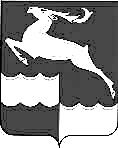 АДМИНИСТРАЦИЯ КЕЖЕМСКОГО РАЙОНАКРАСНОЯРСКОГО КРАЯПОСТАНОВЛЕНИЕ14.11.2022				               № 796-п				            г. КодинскО внесении изменений в постановление Администрации Кежемского района от 15.10.2013 № 1197-п «Об утверждении муниципальной программы «Защита населения и территории Кежемского района от чрезвычайных ситуаций природного и техногенного характера»В соответствии со ст.179 Бюджетного кодекса Российской Федерации, постановлением Администрации Кежемского района от 11.09.2013 № 1059-п «Об утверждении Порядка принятия решений о разработке муниципальных программ Кежемского района, их формировании и реализации», постановлением Администрации Кежемского района от 12.09.2013 № 1065-п «Об утверждении перечня муниципальных программ Кежемского района», руководствуясь ст.ст. 17, 18, 20, 32 Устава района, ПОСТАНОВЛЯЮ:1. Внести в постановление Администрации Кежемского района от 15.10.2013 № 1197-п «Об утверждении муниципальной программы «Защита населения и территории Кежемского района от чрезвычайных ситуаций природного и техногенного характера» (в редакции постановлений Администрации Кежемского района от 23.12.2015 № 1230-п, от 05.12.2018            № 901-п, от 29.07.2020 № 476-п, от 08.07.2021 № 445-п, от 22.03.2022 № 170-п) следующие изменения: В приложении к постановлению:1.1.1. В строке «Информация по ресурсному обеспечению программы, в том числе в разбивке по источникам финансирования по годам реализации программы» раздела 1. Паспорт муниципальной программы:- цифры «34795,47981» заменить цифрами «35833,23081»;- слова «на 2022 год – 5219,516 тыс. рублей;на 2023 год – 5199,516 тыс. рублей;на 2024 год – 5199,516 тыс. рублей.» заменить словами «на 2022 год – 6107,867 тыс. рублей;на 2023 год – 5274,216 тыс. рублей;на 2024 год – 5274,216 тыс. рублей.» - слова «на 2022 год – 20,0 тыс. рублей;на 2023 год – 0 тыс. рублей;на 2024 год – 0 тыс. рублей.» заменить словами«на 2022 год – 94,72 тыс. рублей;на 2023 год – 74,7 тыс. рублей;на 2024 год – 74,7 тыс. рублей.» - слова «на 2022 год – 5199,516 тыс. рублей;на 2023 год – 5199,516 тыс. рублей;на 2024 год – 5199,516 тыс. рублей.»  заменить словами«на 2022 год – 5769,543 тыс. рублей;на 2023 год – 5199,516 тыс. рублей;на 2024 год – 5199,516 тыс. рублей.» Приложение № 1 к муниципальной программе «Защита населения и территории Кежемского района от чрезвычайных ситуаций природного и техногенного характера» изложить в новой редакции согласно приложению 1 к настоящему постановлению.Приложение № 2 к муниципальной программе «Защита населения и территории Кежемского района от чрезвычайных ситуаций природного и техногенного характера» изложить в новой редакции согласно приложению 2 к настоящему постановлению.Контроль за исполнением постановления возложить на заместителя Главы Кежемского района по жизнеобеспечению района А.М. Игнатьева.Постановление вступает в силу со дня, следующего за днем его официального опубликования в газете «Кежемский Вестник».Исполняющий полномочияГлавы района			                                                              Р.Н. МартыненкоПриложение 1к постановлению Администрации районаот 14.11.2022 № 796-пПриложение № 1к муниципальной программе«Защита населения и территории Кежемского район от чрезвычайных ситуаций природного и техногенного характера»Распределение планируемых расходов за счет средств местного бюджета по мероприятиям и подпрограммам муниципальной программыПриложение 2к постановлению Администрации районаот 14.11.2022 № 796-пПриложение № 2к муниципальной программе«Защита населения и территории Кежемского район от чрезвычайных ситуаций природного и техногенного характера»Ресурсное обеспечение и прогнозная оценка расходов на реализацию целей муниципальной программы Кежемского района с учетом источников финансирования, в том числе по уровням бюджетной системыСтатус Наименование  муниципальной программы, муниципальной подпрограммыОсновной исполнитель, соисполнитель Оценка расходов (тыс. руб.), годыОценка расходов (тыс. руб.), годыОценка расходов (тыс. руб.), годыОценка расходов (тыс. руб.), годыОценка расходов (тыс. руб.), годыОценка расходов (тыс. руб.), годыОценка расходов (тыс. руб.), годыСтатус Наименование  муниципальной программы, муниципальной подпрограммыОсновной исполнитель, соисполнитель 2019 год2020 год2021 год2022 год2023 год2024 годИтого на  
2019-2024 годыМуниципальная программаЗащита населения и территории Кежемского района от чрезвычайных ситуаций природного и техногенного характераВсего 3581,786814560,6085469,6356107,8675274,2165274,21630268,32881Муниципальная программаЗащита населения и территории Кежемского района от чрезвычайных ситуаций природного и техногенного характерав том числе :Муниципальная программаЗащита населения и территории Кежемского района от чрезвычайных ситуаций природного и техногенного характерафедеральный бюджет-------Муниципальная программаЗащита населения и территории Кежемского района от чрезвычайных ситуаций природного и техногенного характеракраевой бюджет634,18765388,330 74,58694,7274,774,71341,22365Муниципальная программаЗащита населения и территории Кежемского района от чрезвычайных ситуаций природного и техногенного характерарайонный бюджет2947,599164172,278 5395,049 6013,1475199,5165199,51628927,10516Муниципальная программаЗащита населения и территории Кежемского района от чрезвычайных ситуаций природного и техногенного характеравнебюджетные источники-------Муниципальная программаЗащита населения и территории Кежемского района от чрезвычайных ситуаций природного и техногенного характерабюджеты муниципальных образований-------Муниципальная программаЗащита населения и территории Кежемского района от чрезвычайных ситуаций природного и техногенного характераюридические лица-------Мероприятие № 1Расходы на обеспечение деятельности единой дежурно-диспетчерской службы Кежемского районаВсего 3276,909514495,4525391,1236009,2155199,5165199,51629571,73151Мероприятие № 1Расходы на обеспечение деятельности единой дежурно-диспетчерской службы Кежемского районав том числе :Мероприятие № 1Расходы на обеспечение деятельности единой дежурно-диспетчерской службы Кежемского районафедеральный бюджет-------Мероприятие № 1Расходы на обеспечение деятельности единой дежурно-диспетчерской службы Кежемского районакраевой бюджет331,18165	325,9910000657,17265Мероприятие № 1Расходы на обеспечение деятельности единой дежурно-диспетчерской службы Кежемского районарайонный бюджет2945,727864169,4615391,1236009,2155199,5165199,51628914,55886Мероприятие № 1Расходы на обеспечение деятельности единой дежурно-диспетчерской службы Кежемского районавнебюджетные источники-------Мероприятие № 1Расходы на обеспечение деятельности единой дежурно-диспетчерской службы Кежемского районабюджеты муниципальных образований-------Мероприятие № 1Расходы на обеспечение деятельности единой дежурно-диспетчерской службы Кежемского районаюридические лица-------Мероприятие № 2Частичное финансирование (возмещение) расходов на содержание единой дежурно-диспетчерской службы Кежемского районаВсего 271,2719,009020,0200300,3Мероприятие № 2Частичное финансирование (возмещение) расходов на содержание единой дежурно-диспетчерской службы Кежемского районав том числе :Мероприятие № 2Частичное финансирование (возмещение) расходов на содержание единой дежурно-диспетчерской службы Кежемского районафедеральный бюджет-------Мероприятие № 2Частичное финансирование (возмещение) расходов на содержание единой дежурно-диспетчерской службы Кежемского районакраевой бюджет271,0	9,0020,0200300,02Мероприятие № 2Частичное финансирование (возмещение) расходов на содержание единой дежурно-диспетчерской службы Кежемского районарайонный бюджет0,2710,00900000,28Мероприятие № 2Частичное финансирование (возмещение) расходов на содержание единой дежурно-диспетчерской службы Кежемского районавнебюджетные источники-------Мероприятие № 2Частичное финансирование (возмещение) расходов на содержание единой дежурно-диспетчерской службы Кежемского районабюджеты муниципальных образований-------Мероприятие № 2Частичное финансирование (возмещение) расходов на содержание единой дежурно-диспетчерской службы Кежемского районаюридические лица-------Мероприятие№ 3Обеспечение первичных мер пожарной безопасностиВсего 33,606356,14778,51278,63274,774,7396,2973Мероприятие№ 3Обеспечение первичных мер пожарной безопасностив том числе :Мероприятие№ 3Обеспечение первичных мер пожарной безопасностифедеральный бюджет-------Мероприятие№ 3Обеспечение первичных мер пожарной безопасностикраевой бюджет32,00653,33974,58674,774,774,7384,031Мероприятие№ 3Обеспечение первичных мер пожарной безопасностирайонный бюджет1,60032,8083,9263,9320012,2663Мероприятие№ 3Обеспечение первичных мер пожарной безопасностивнебюджетные источники-------Мероприятие№ 3Обеспечение первичных мер пожарной безопасностибюджеты муниципальных образований-------Мероприятие№ 3Обеспечение первичных мер пожарной безопасностиюридические лица-------